Četvrtak, 9. IV. 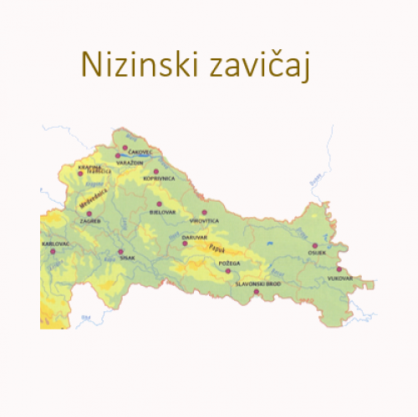 PID: Moj zavičaj u prošlosti – vježbanje i ponavljanjeIgrajući ove igre prisjeti se što si naučio o prošlosti zavičaja i kulturno – povijesnim spomenicima.https://wordwall.net/hr/resource/917413/moj-zavi%C4%8Daj-u-pro%C5%A1lostihttps://wordwall.net/hr/resource/1337683/priroda-i-dru%c5%a1tvo/moj-zavi%c4%8daj-u-pro%c5%a1losti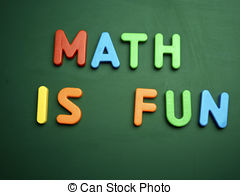 M: Množenje i dijeljenje do 100 – vježbanje i ponavljanjePonovi množenje i dijeljenje do 100 kako bi sigurnije i točnije izračunao / izračunala zadatke pisanog dijeljenja koje ćemo uskoro učiti.Zabavi se uz igre na poveznicama.https://www.profil-klett.hr/kvizovi/prez/gotovi/data/nove_matematicke_price_3/nmp_3_str_9_uto/index.htmlhttps://wordwall.net/hr/resource/291489/mno%C5%BEenje-i-dijeljenje-do-100https://wordwall.net/hr/resource/910090/mno%C5%BEenje-i-dijeljenje-do-100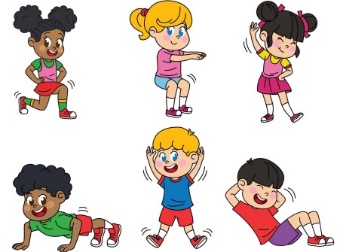 TZK: Vježbe razgibavanja Razgibaj se uz ove zanimljive vježbe, pogledaj video. https://www.youtube.com/watch?v=MMkkfDNKWyA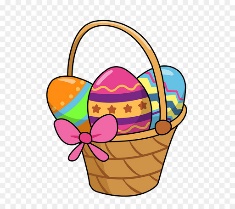 SR: UskrsOtvori prezentaciju u privitku, odigraj igru asocijacije i pročitaj tekst prezentacije. INA: Spretne rukeU privitku nalazi se prezentacija. Otvori i pogledaj zanimljive primjere izrade ukrasa za nadolazeći blagdan.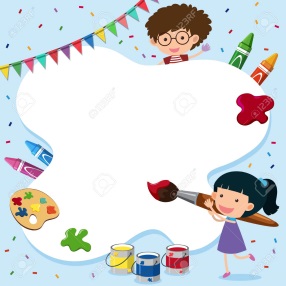 Ako imaš svoju ideju za izradu, slobodno izradi svoj ukras.Svoj kreativan rad fotografiraj ako želiš i pošalji kako bih objavila na mrežnoj stranici škole.